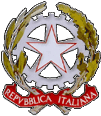 Ministero dell’Istruzione, dell’università e della ricercaIstituto Comprensivo di Scuola Primaria e Secondaria di primo gradoPlazal  dali Sckòla,77 - 23030 LIVIGNO (SO)Tel: 0342 996394e.mail: soic80300t@istruzione.itProt. 3864/a26			                                                Livigno, 13 novembre 2015								Ai Docenti 								Al Personale ATA								Ai Genitori (tramite alunni) 								AGLI ATTI					 CIRCOLARE N. 24Oggetto: Comparto scuola - Sciopero Generale dei dipendenti Pubblici e della scuola per l’intera                  giornata del 20 novembre 2015                  Si comunica che giorno 20/11/2015 è stato indetto lo sciopero dalle seguenti organizzazioni sindacali:USB PUBBLICO IMPIEGOAi sensi dell’allegato al C. C. N. l. 1998/2001 di attuazione della L. 146/90, si invitano i docenti e il Personale ATA a “rendere comunicazione volontaria circa l’adesione allo sciopero, per poter valutare l’entità della riduzione del servizio scolastico e comunicare le modalità di funzionamento del servizio scolastico alle famiglie, entro e non oltre le ore 13.00 del 19 novembre 2015.L’Istituto giorno 20 novembre 2015 potrebbe non essere in grado di assicurare il normale servizio degli Uffici.	                 IL DIRIGENTE SCOLASTICO 			                       Prof. Bruno Riccardo Spechenhauser                                                                                                Firma autografa sostituita a mezzo stampa,                                                                                                ai sensi e per gli effetti dell’art. 3 comma 2 D.Lgs  n. 39/93/rbt